25 мая 2015 годаПРОТОКОЛ совместного заседания комитетов Городской Думы Петропавловск-Камчатского городского округа ПОВЕСТКА ДНЯ: 	(1) О принятии решения о внесении изменений в Устав Петропавловск-Камчатского городского округа.2. (2) О принятии решения о внесении изменений в Решение Городской Думы Петропавловск-Камчатского городского округа от 26.06.2013
№ 92-нд «О порядке официального использования официальных символов Петропавловск-Камчатского городского округа».3. (3) О принятии решения о внесении изменения в Решение Городской Думы Петропавловск-Камчатского городского округа от 26.06.2013
№ 93-нд «О гербе Петропавловск-Камчатского городского округа».4. (4) Об изображении и описании флага Петропавловск-Камчатского городского округа.5. (5) О внесении изменения в перечень наказов избирателей Петропавловск-Камчатского городского округа на 2015 год, поступивших депутатам Городской Думы Петропавловск-Камчатского городского округа, утвержденный решением Городской Думы Петропавловск-Камчатского городского округа от 27.08.2014          № 545-р.6. (6) Об утверждении доклада о выполнении наказов избирателей Петропавловск-Камчатского городского округа на 2014 год, поступивших депутатам Городской Думы Петропавловск-Камчатского городского округа, утвержденных решением Городской Думы Петропавловск-Камчатского городского округа               от 23.10.2013 № 325-р.7. (7) Об утверждении перечня наказов избирателей Петропавловск-Камчатского городского округа на 2016 год, поступивших депутатам Городской Думы Петропавловск-Камчатского городского округа.8. (8) О принятии решения о внесении изменений в Решение Городской Думы Петропавловск-Камчатского городского округа от 28.04.2014
№ 211-нд «О публичных слушаниях в Петропавловск-Камчатском городском округе».9. (13). О назначении на должность аудитора Контрольно-счетной палаты Петропавловск-Камчатского городского округа Тарасик Э.П.10. (9) О представлении прокурора города Петропавловска-Камчатского           от 05.05.2015 № 7/36-1187-2015 об устранении нарушений действующего законодательства о местном самоуправлении в Российской Федерации                         и прекращении полномочий председателя Контрольно-счетной палаты Петропавловск-Камчатского городского округа Новикова А.А.11. (10) О награждении Почетной грамотой Городской Думы Петропавловск-Камчатского городского округа Мирновой А.Т.12. (11) О внесении изменения в решение Городской Думы Петропавловск-Камчатского городского округа от 17.12.2014 № 630-р «Об утверждении плана нормотворческой деятельности Городской Думы Петропавловск-Камчатского городского округа на I полугодие 2015 года».13. (12) О внесении изменений в решение Городской Думы Петропавловск-Камчатского городского округа от 24.06.2009 № 515-р «Об учреждении Департамента градостроительства и земельных отношений Петропавловск-Камчатского городского округа и утверждении Положения о нем».14. Об обращении директора муниципального казенного учреждения «Управления дорожного хозяйства Петропавловск-Камчатского городского округа»    о выделении ассигнований в размере 100% к нормативным показателям зимнего        и летнего содержания Петропавловск-Камчатского городского округа».СЛУШАЛИ: по повестке дня: Кирносенко А.В.Поступило предложение снять с повестки дня вопрос № 10 и № 14.Голосовали: «за» - единогласно.РЕШИЛИ: Принять повестку дня за основу.Голосовали: «за» - единогласно.СЛУШАЛИ: по первому вопросу повестки дня: «О принятии решения           о внесении изменений в Устав Петропавловск-Камчатского городского округа» – Кирносенко А.В.	Заслушав докладчика и обсудив поступившие предложения по данному вопросу, члены комитетов Городской Думы (далее – Комитеты) РЕШИЛИ:Одобрить проект правового акта и рекомендовать Городской Думе принять правовой акт в целом. Голосовали: «за» - единогласно.СЛУШАЛИ: по второму вопросу повестки дня: «О принятии решения     о внесении изменений в Решение Городской Думы Петропавловск-Камчатского городского округа от 26.06.2013 № 92-нд «О порядке официального использования официальных символов Петропавловск-Камчатского городского округа» - Кирносенко А.В.	Заслушав докладчика и обсудив поступившие предложения по данному вопросу, члены Комитетов РЕШИЛИ: Одобрить проект правового акта и рекомендовать Городской Думе принять правовой акт в целом. Голосовали: «за» - единогласно.СЛУШАЛИ: по третьему вопросу повестки дня: «О принятии решения   о внесении изменения в Решение Городской Думы Петропавловск-Камчатского городского округа от 26.06.2013№ 93-нд «О гербе Петропавловск-Камчатского городского округа»» - Кирносенко А.В.Заслушав докладчика и обсудив поступившие предложения по данному вопросу, члены Комитетов РЕШИЛИ: Одобрить проект правового акта и рекомендовать Городской Думе принять правовой акт в целом.Голосовали: «за» - единогласно.СЛУШАЛИ: по четвертому вопросу повестки дня: «Об изображении и описании флага Петропавловск-Камчатского городского округа» – Кирносенко А.А.	ВЫСТУПАЛИ: Иваненко В.Ю., Питерский А.А., Смирнов С.И.Заслушав докладчика и обсудив поступившие предложения по данному вопросу, члены Комитетов РЕШИЛИ: Одобрить проект правового акта и рекомендовать Городской Думе принять правовой акт в целом.Голосовали: «за» - единогласно.СЛУШАЛИ: по пятому вопросу повестки дня: «О внесении изменения    в перечень наказов избирателей Петропавловск-Камчатского городского округа на 2015 год, поступивших депутатам Городской Думы Петропавловск-Камчатского городского округа, утвержденный решением Городской Думы Петропавловск-Камчатского городского округа от 27.08.2014 № 545-р» - Кирносенко А.А.Заслушав докладчика и обсудив поступившие предложения по данному вопросу, члены Комитетов РЕШИЛИ: Одобрить проект правового акта и рекомендовать Городской Думе принять правовой акт в целом.Голосовали: «за» - единогласно.СЛУШАЛИ: по шестому вопросу повестки дня: «Об утверждении доклада о выполнении наказов избирателей Петропавловск-Камчатского городского округа на 2014 год, поступивших депутатам Городской Думы Петропавловск-Камчатского городского округа, утвержденных решением Городской Думы Петропавловск-Камчатского городского округа от 23.10.2013 № 325-р.» - Кирносенко А.В.Заслушав докладчика и обсудив поступившие предложения по данному вопросу, члены Комитетов РЕШИЛИ: Утвердить доклад о выполнении наказов избирателей Петропавловск-Камчатского городского округа на 2014 год, поступивших депутатам Городской Думы Петропавловск-Камчатского городского округа, утвержденных решением Городской Думы Петропавловск-Камчатского городского округа от 23.10.2013         № 325-р.Голосовали: «за» - единогласно.СЛУШАЛИ: по седьмому вопросу повестки дня: «Об утверждении перечня наказов избирателей Петропавловск-Камчатского городского округа на 2016 год, поступивших депутатам Городской Думы Петропавловск-Камчатского городского округа» - Кирносенко А.В.ВЫСТУПАЛИ: Смирнов С.И.Заслушав докладчика и обсудив поступившие предложения по данному вопросу, члены Комитетов РЕШИЛИ: Одобрить проект правового акта и рекомендовать Городской Думе принять правовой акт в целом.Голосовали: «за» - единогласно.СЛУШАЛИ: по восьмому вопросу повестки дня: «О принятии решения о внесении изменений в Решение Городской Думы Петропавловск-Камчатского городского округа от 28.04.2014 № 211-нд «О публичных слушаниях                                 в Петропавловск-Камчатском городском округе» - Кирносенко А.В.Заслушав докладчика и обсудив поступившие предложения по данному вопросу, члены Комитетов РЕШИЛИ: Одобрить проект правового акта и рекомендовать Городской Думе принять правовой акт в целом с учетом замечаний юридического отдела аппарата Городской Думы.Голосовали: «за» - единогласно.СЛУШАЛИ: по девятому вопросу повестки дня: «О назначении на должность аудитора Контрольно-счетной палаты Петропавловск-Камчатского городского округа Тарасик Э.П.» - Слыщенко К.Г.ВЫСТУПАЛИ: Смирнов С.И.Заслушав докладчика и обсудив поступившие предложения по данному вопросу, члены Комитетов РЕШИЛИ: Одобрить проект правового акта и рекомендовать Городской Думе принять правовой акт в целом.Голосовали: «за» - единогласно.Десятый вопрос снят с повестки дня.СЛУШАЛИ: по одиннадцатому вопросу повестки дня: «О награждении Почетной грамотой Городской Думы Петропавловск-Камчатского городского округа Мирновой А.Т.» - Воровского А.В.ВЫСТУПАЛИ: Смирнов С.И.Заслушав докладчика и обсудив поступившие предложения по данному вопросу, члены Комитетов РЕШИЛИ: Наградить Почетной грамотой Городской Думы Петропавловск-Камчатского городского округа Мирнову А.Т. Голосовали: «за» - единогласно.СЛУШАЛИ: по двенадцатому вопросу повестки дня: «О внесении изменения в решение Городской Думы Петропавловск-Камчатского городского округа от 17.12.2014 № 630-р «Об утверждении плана нормотворческой деятельности Городской Думы Петропавловск-Камчатского городского округа на I полугодие 2015 года» - Брызгина К.В.ВЫСТУПАЛИ: Кирносенко А.В., Мечетин С.И.Заслушав докладчика и обсудив поступившие предложения по данному вопросу, члены Комитетов РЕШИЛИ: 	Одобрить проект правового акта и рекомендовать Городской Думе принять правовой акт в целом.Голосовали: «за» - единогласно.	13. СЛУШАЛИ: по тринадцатому вопросу повестки дня: «О внесении изменений в решение Городской Думы Петропавловск-Камчатского городского округа от 24.06.2009 № 515-р «Об учреждении Департамента градостроительства и земельных отношений Петропавловск-Камчатского городского округа и утверждении Положения о нем» - Рубанченко А.А.ВЫСТУПАЛИ: Кирносенко А.В.Заслушав докладчика и обсудив поступившие предложения по данному вопросу, члены Комитетов РЕШИЛИ: 	Одобрить проект правового акта и рекомендовать Городской Думе принять правовой акт в целом с учетом замечаний юридического отдела аппарата Городской Думы.Голосовали: «за» - единогласно.14. Четырнадцатый вопрос снят с повестки дня.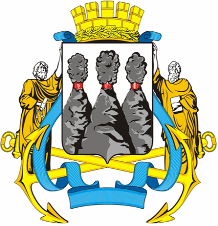 ГОРОДСКАЯ ДУМАПЕТРОПАВЛОВСК-КАМЧАТСКОГОГОРОДСКОГО ОКРУГАКОМИТЕТ ПО МЕСТНОМУ САМОУПРАВЛЕНИЮ И МЕЖНАЦИОНАЛЬНЫМ ОТНОШЕНИЯМ. Петропавловск-Камчатский, ул. Ленинская, д. 14, тел./факс (8-4152) 42-52-29, www.dumapk.ru, duma@dumapk.ru. Петропавловск-Камчатский, ул. Ленинская, д. 14, тел./факс (8-4152) 42-52-29, www.dumapk.ru, duma@dumapk.ruПредседательствовал:Председательствовал:Председательствовал:Председательствовал:Председательствовал:Председательствовал:Кирносенко А.В.    -заместитель председателя Городской Думы  Петропавловск-Камчатского городского округа (далее – Городская Дума), председатель Комитета Городской Думы по местному самоуправлению и межнациональным отношениям; депутат Городской Думы по избирательному округу № 5.заместитель председателя Городской Думы  Петропавловск-Камчатского городского округа (далее – Городская Дума), председатель Комитета Городской Думы по местному самоуправлению и межнациональным отношениям; депутат Городской Думы по избирательному округу № 5.заместитель председателя Городской Думы  Петропавловск-Камчатского городского округа (далее – Городская Дума), председатель Комитета Городской Думы по местному самоуправлению и межнациональным отношениям; депутат Городской Думы по избирательному округу № 5.заместитель председателя Городской Думы  Петропавловск-Камчатского городского округа (далее – Городская Дума), председатель Комитета Городской Думы по местному самоуправлению и межнациональным отношениям; депутат Городской Думы по избирательному округу № 5.Присутствовали члены комитетов:Присутствовали члены комитетов:Присутствовали члены комитетов:Агеев В.А.-заместитель председателя Комитета Городской Думы                   по социальной политике, депутат Городской Думы                     по избирательному округу № 5;заместитель председателя Комитета Городской Думы                   по социальной политике, депутат Городской Думы                     по избирательному округу № 5;заместитель председателя Комитета Городской Думы                   по социальной политике, депутат Городской Думы                     по избирательному округу № 5;заместитель председателя Комитета Городской Думы                   по социальной политике, депутат Городской Думы                     по избирательному округу № 5;Воровский А.В.-член Комитета Городской Думы по городскому                         и жилищно-коммунальному хозяйству, член Комитета Городской Думы по молодежной политике, культуре, спорту и туризму, депутат Городской Думы по единому муниципальному избирательному округу;член Комитета Городской Думы по городскому                         и жилищно-коммунальному хозяйству, член Комитета Городской Думы по молодежной политике, культуре, спорту и туризму, депутат Городской Думы по единому муниципальному избирательному округу;член Комитета Городской Думы по городскому                         и жилищно-коммунальному хозяйству, член Комитета Городской Думы по молодежной политике, культуре, спорту и туризму, депутат Городской Думы по единому муниципальному избирательному округу;член Комитета Городской Думы по городскому                         и жилищно-коммунальному хозяйству, член Комитета Городской Думы по молодежной политике, культуре, спорту и туризму, депутат Городской Думы по единому муниципальному избирательному округу;Гнездилов Д.А.-член Комитета Городской Думы по молодежной политике, культуре, спорту и туризму, член Комитета Городской Думы по социальной политике, депутат Городской Думы по единому муниципальному избирательному округу;член Комитета Городской Думы по молодежной политике, культуре, спорту и туризму, член Комитета Городской Думы по социальной политике, депутат Городской Думы по единому муниципальному избирательному округу;член Комитета Городской Думы по молодежной политике, культуре, спорту и туризму, член Комитета Городской Думы по социальной политике, депутат Городской Думы по единому муниципальному избирательному округу;член Комитета Городской Думы по молодежной политике, культуре, спорту и туризму, член Комитета Городской Думы по социальной политике, депутат Городской Думы по единому муниципальному избирательному округу;Долгунков А.А.-член Комитета Городской Думы по городскому                            и жилищно-коммунальному хозяйству, член Комитета Городской Думы по молодежной политике, спорту                           и туризму, член Комитета Городской Думы                                по собственности, земельным отношениям, предпринимательству и инвестициям, депутат Городской Думы по единому муниципальному избирательному округу;член Комитета Городской Думы по городскому                            и жилищно-коммунальному хозяйству, член Комитета Городской Думы по молодежной политике, спорту                           и туризму, член Комитета Городской Думы                                по собственности, земельным отношениям, предпринимательству и инвестициям, депутат Городской Думы по единому муниципальному избирательному округу;член Комитета Городской Думы по городскому                            и жилищно-коммунальному хозяйству, член Комитета Городской Думы по молодежной политике, спорту                           и туризму, член Комитета Городской Думы                                по собственности, земельным отношениям, предпринимательству и инвестициям, депутат Городской Думы по единому муниципальному избирательному округу;член Комитета Городской Думы по городскому                            и жилищно-коммунальному хозяйству, член Комитета Городской Думы по молодежной политике, спорту                           и туризму, член Комитета Городской Думы                                по собственности, земельным отношениям, предпринимательству и инвестициям, депутат Городской Думы по единому муниципальному избирательному округу;Илюшин А.В.-член Комитета Городской Думы по социальной политике, депутат Городской Думы по единому муниципальному избирательному округу;член Комитета Городской Думы по социальной политике, депутат Городской Думы по единому муниципальному избирательному округу;член Комитета Городской Думы по социальной политике, депутат Городской Думы по единому муниципальному избирательному округу;член Комитета Городской Думы по социальной политике, депутат Городской Думы по единому муниципальному избирательному округу;Комиссаров В.В.-член Комитета Городской Думы по бюджету, депутат Городской Думы по избирательному округу                                     № 6;член Комитета Городской Думы по бюджету, депутат Городской Думы по избирательному округу                                     № 6;член Комитета Городской Думы по бюджету, депутат Городской Думы по избирательному округу                                     № 6;член Комитета Городской Думы по бюджету, депутат Городской Думы по избирательному округу                                     № 6;Лесков Б.А.-депутат Городской Думы по единому муниципальному избирательному округу;депутат Городской Думы по единому муниципальному избирательному округу;депутат Городской Думы по единому муниципальному избирательному округу;депутат Городской Думы по единому муниципальному избирательному округу;Мелехин В.Э.-член Комитета Городской Думы по бюджету,                          член Комитета Городской Думы по городскому                           и жилищно-коммунальному хозяйству, депутат Городской Думы по избирательному округу № 3;член Комитета Городской Думы по бюджету,                          член Комитета Городской Думы по городскому                           и жилищно-коммунальному хозяйству, депутат Городской Думы по избирательному округу № 3;член Комитета Городской Думы по бюджету,                          член Комитета Городской Думы по городскому                           и жилищно-коммунальному хозяйству, депутат Городской Думы по избирательному округу № 3;член Комитета Городской Думы по бюджету,                          член Комитета Городской Думы по городскому                           и жилищно-коммунальному хозяйству, депутат Городской Думы по избирательному округу № 3;Мечетин С.И.-заместитель председателя Городской Думы, председатель Комитета Городской Думы по городскому и жилищно-коммунальному хозяйству, депутат Городской Думы по избирательному округу № 3;заместитель председателя Городской Думы, председатель Комитета Городской Думы по городскому и жилищно-коммунальному хозяйству, депутат Городской Думы по избирательному округу № 3;заместитель председателя Городской Думы, председатель Комитета Городской Думы по городскому и жилищно-коммунальному хозяйству, депутат Городской Думы по избирательному округу № 3;заместитель председателя Городской Думы, председатель Комитета Городской Думы по городскому и жилищно-коммунальному хозяйству, депутат Городской Думы по избирательному округу № 3;Питерский А.А.-член Комитета Городской Думы по собственности, земельным отношениям, предпринимательству                            и инвестициям, депутат Городской Думы                                      по избирательному округу № 1;член Комитета Городской Думы по собственности, земельным отношениям, предпринимательству                            и инвестициям, депутат Городской Думы                                      по избирательному округу № 1;член Комитета Городской Думы по собственности, земельным отношениям, предпринимательству                            и инвестициям, депутат Городской Думы                                      по избирательному округу № 1;член Комитета Городской Думы по собственности, земельным отношениям, предпринимательству                            и инвестициям, депутат Городской Думы                                      по избирательному округу № 1;Рыкова И.В.-заместитель председателя комитета Городской Думы                    по социальной политике, депутат Городской Думы                      по единому муниципальному избирательному округу;заместитель председателя комитета Городской Думы                    по социальной политике, депутат Городской Думы                      по единому муниципальному избирательному округу;заместитель председателя комитета Городской Думы                    по социальной политике, депутат Городской Думы                      по единому муниципальному избирательному округу;заместитель председателя комитета Городской Думы                    по социальной политике, депутат Городской Думы                      по единому муниципальному избирательному округу;Сабуров А.Г.-член Комитета Городской Думы по городскому                           и жилищно-коммунальному хозяйству, депутат Городской Думы по единому муниципальному избирательному округу;член Комитета Городской Думы по городскому                           и жилищно-коммунальному хозяйству, депутат Городской Думы по единому муниципальному избирательному округу;член Комитета Городской Думы по городскому                           и жилищно-коммунальному хозяйству, депутат Городской Думы по единому муниципальному избирательному округу;член Комитета Городской Думы по городскому                           и жилищно-коммунальному хозяйству, депутат Городской Думы по единому муниципальному избирательному округу;Слыщенко К.Г.-Глава Петропавловск-Камчатского городского округа, исполняющий полномочия председателя Городской Думы, председатель Комитета по бюджету.Глава Петропавловск-Камчатского городского округа, исполняющий полномочия председателя Городской Думы, председатель Комитета по бюджету.Глава Петропавловск-Камчатского городского округа, исполняющий полномочия председателя Городской Думы, председатель Комитета по бюджету.Глава Петропавловск-Камчатского городского округа, исполняющий полномочия председателя Городской Думы, председатель Комитета по бюджету.Смирнов С.И.-заместитель председателя Городской Думы, председатель Комитета по социальной политике;заместитель председателя Городской Думы, председатель Комитета по социальной политике;заместитель председателя Городской Думы, председатель Комитета по социальной политике;заместитель председателя Городской Думы, председатель Комитета по социальной политике;Стуков А.Ю.-член Комитета Городской Думы по бюджету,                           член Комитета Городской Думы по городскому                             и жилищно-коммунальному хозяйству, депутат Городской Думы по избирательному округу № 8;член Комитета Городской Думы по бюджету,                           член Комитета Городской Думы по городскому                             и жилищно-коммунальному хозяйству, депутат Городской Думы по избирательному округу № 8;член Комитета Городской Думы по бюджету,                           член Комитета Городской Думы по городскому                             и жилищно-коммунальному хозяйству, депутат Городской Думы по избирательному округу № 8;член Комитета Городской Думы по бюджету,                           член Комитета Городской Думы по городскому                             и жилищно-коммунальному хозяйству, депутат Городской Думы по избирательному округу № 8;Тимофеев Д.Р.-член Комитета Городской Думы по городскому                           и жилищно-коммунальному хозяйству, член Комитета Городской Думы по молодежной политике, спорту                              и туризму, член Комитета Городской Думы                                  по собственности, земельным отношениям, предпринимательству и инвестициям, депутат Городской Думы по единому муниципальному избирательному округу;член Комитета Городской Думы по городскому                           и жилищно-коммунальному хозяйству, член Комитета Городской Думы по молодежной политике, спорту                              и туризму, член Комитета Городской Думы                                  по собственности, земельным отношениям, предпринимательству и инвестициям, депутат Городской Думы по единому муниципальному избирательному округу;член Комитета Городской Думы по городскому                           и жилищно-коммунальному хозяйству, член Комитета Городской Думы по молодежной политике, спорту                              и туризму, член Комитета Городской Думы                                  по собственности, земельным отношениям, предпринимательству и инвестициям, депутат Городской Думы по единому муниципальному избирательному округу;член Комитета Городской Думы по городскому                           и жилищно-коммунальному хозяйству, член Комитета Городской Думы по молодежной политике, спорту                              и туризму, член Комитета Городской Думы                                  по собственности, земельным отношениям, предпринимательству и инвестициям, депутат Городской Думы по единому муниципальному избирательному округу;Чеботарев К.Ю.-председатель Комитета Городской Думы                                     по собственности, земельным отношениям, предпринимательству и инвестициям, депутат Городской Думы по избирательному округу № 7.председатель Комитета Городской Думы                                     по собственности, земельным отношениям, предпринимательству и инвестициям, депутат Городской Думы по избирательному округу № 7.председатель Комитета Городской Думы                                     по собственности, земельным отношениям, предпринимательству и инвестициям, депутат Городской Думы по избирательному округу № 7.председатель Комитета Городской Думы                                     по собственности, земельным отношениям, предпринимательству и инвестициям, депутат Городской Думы по избирательному округу № 7.Отсутствовали:Отсутствовали:Отсутствовали:Отсутствовали:Отсутствовали:Калашников В.Ю.-член Комитета Городской Думы по городскому                        и жилищно-коммунальному хозяйству, член Комитета Городской Думы по молодежной политике, спорту                       и туризму, член Комитета Городской Думы                                    по собственности, земельным отношениям, предпринимательству и инвестициям, депутат Городской Думы по единому муниципальному избирательному округу;член Комитета Городской Думы по городскому                        и жилищно-коммунальному хозяйству, член Комитета Городской Думы по молодежной политике, спорту                       и туризму, член Комитета Городской Думы                                    по собственности, земельным отношениям, предпринимательству и инвестициям, депутат Городской Думы по единому муниципальному избирательному округу;член Комитета Городской Думы по городскому                        и жилищно-коммунальному хозяйству, член Комитета Городской Думы по молодежной политике, спорту                       и туризму, член Комитета Городской Думы                                    по собственности, земельным отношениям, предпринимательству и инвестициям, депутат Городской Думы по единому муниципальному избирательному округу;член Комитета Городской Думы по городскому                        и жилищно-коммунальному хозяйству, член Комитета Городской Думы по молодежной политике, спорту                       и туризму, член Комитета Городской Думы                                    по собственности, земельным отношениям, предпринимательству и инвестициям, депутат Городской Думы по единому муниципальному избирательному округу;Камгазов А.М.-член Комитета Городской Думы по городскому                            и жилищно-коммунальному хозяйству, член Комитета Городской Думы по молодежной политике, спорту                        и туризму, член Комитета Городской Думы                                  по собственности, земельным отношениям, предпринимательству и инвестициям, депутат Городской Думы по избирательному округу № 4;член Комитета Городской Думы по городскому                            и жилищно-коммунальному хозяйству, член Комитета Городской Думы по молодежной политике, спорту                        и туризму, член Комитета Городской Думы                                  по собственности, земельным отношениям, предпринимательству и инвестициям, депутат Городской Думы по избирательному округу № 4;член Комитета Городской Думы по городскому                            и жилищно-коммунальному хозяйству, член Комитета Городской Думы по молодежной политике, спорту                        и туризму, член Комитета Городской Думы                                  по собственности, земельным отношениям, предпринимательству и инвестициям, депутат Городской Думы по избирательному округу № 4;член Комитета Городской Думы по городскому                            и жилищно-коммунальному хозяйству, член Комитета Городской Думы по молодежной политике, спорту                        и туризму, член Комитета Городской Думы                                  по собственности, земельным отношениям, предпринимательству и инвестициям, депутат Городской Думы по избирательному округу № 4;Катреча Н.К.-член Комитета Городской Думы по социальной политике, депутат Городской Думы по избирательному округу № 4;член Комитета Городской Думы по социальной политике, депутат Городской Думы по избирательному округу № 4;член Комитета Городской Думы по социальной политике, депутат Городской Думы по избирательному округу № 4;член Комитета Городской Думы по социальной политике, депутат Городской Думы по избирательному округу № 4;Кнерик В.А.-член Комитета Городской Думы по местному самоуправлению и межнациональным отношениям,                   член Комитета Городской Думы по собственности, земельным отношениям, предпринимательству                               и инвестициям, депутат Городской Думы по единому муниципальному избирательному округу;член Комитета Городской Думы по местному самоуправлению и межнациональным отношениям,                   член Комитета Городской Думы по собственности, земельным отношениям, предпринимательству                               и инвестициям, депутат Городской Думы по единому муниципальному избирательному округу;член Комитета Городской Думы по местному самоуправлению и межнациональным отношениям,                   член Комитета Городской Думы по собственности, земельным отношениям, предпринимательству                               и инвестициям, депутат Городской Думы по единому муниципальному избирательному округу;член Комитета Городской Думы по местному самоуправлению и межнациональным отношениям,                   член Комитета Городской Думы по собственности, земельным отношениям, предпринимательству                               и инвестициям, депутат Городской Думы по единому муниципальному избирательному округу;Наумов А.Б.-член Комитета Городской Думы по городскому и жилищно-коммунальному хозяйству депутат Городской Думы по избирательному округу № 2;член Комитета Городской Думы по городскому и жилищно-коммунальному хозяйству депутат Городской Думы по избирательному округу № 2;член Комитета Городской Думы по городскому и жилищно-коммунальному хозяйству депутат Городской Думы по избирательному округу № 2;член Комитета Городской Думы по городскому и жилищно-коммунальному хозяйству депутат Городской Думы по избирательному округу № 2;Огий О.Г.-член Комитета Городской Думы по социальной политике, депутат Городской Думы по единому муниципальному избирательному округу;член Комитета Городской Думы по социальной политике, депутат Городской Думы по единому муниципальному избирательному округу;член Комитета Городской Думы по социальной политике, депутат Городской Думы по единому муниципальному избирательному округу;член Комитета Городской Думы по социальной политике, депутат Городской Думы по единому муниципальному избирательному округу;Сароян С.А.-член Комитета Городской Думы по бюджету,                           член Комитета Городской Думы по собственности, земельным отношениям, предпринимательству                            и инвестициям, депутат Городской Думы                                     по избирательному округу № 7;член Комитета Городской Думы по бюджету,                           член Комитета Городской Думы по собственности, земельным отношениям, предпринимательству                            и инвестициям, депутат Городской Думы                                     по избирательному округу № 7;член Комитета Городской Думы по бюджету,                           член Комитета Городской Думы по собственности, земельным отношениям, предпринимательству                            и инвестициям, депутат Городской Думы                                     по избирательному округу № 7;член Комитета Городской Думы по бюджету,                           член Комитета Городской Думы по собственности, земельным отношениям, предпринимательству                            и инвестициям, депутат Городской Думы                                     по избирательному округу № 7;Смагина Л.И.-член Комитета Городской Думы по молодежной политике, культуре, спорту и туризму, депутат Городской Думы по единому муниципальному избирательному округу;член Комитета Городской Думы по молодежной политике, культуре, спорту и туризму, депутат Городской Думы по единому муниципальному избирательному округу;член Комитета Городской Думы по молодежной политике, культуре, спорту и туризму, депутат Городской Думы по единому муниципальному избирательному округу;член Комитета Городской Думы по молодежной политике, культуре, спорту и туризму, депутат Городской Думы по единому муниципальному избирательному округу;Тамбовская Я.Т.-заместитель председателя Комитета Городской Думы                  по социальной политике, депутат Городской Думы                      по единому муниципальному избирательному округу;заместитель председателя Комитета Городской Думы                  по социальной политике, депутат Городской Думы                      по единому муниципальному избирательному округу;заместитель председателя Комитета Городской Думы                  по социальной политике, депутат Городской Думы                      по единому муниципальному избирательному округу;заместитель председателя Комитета Городской Думы                  по социальной политике, депутат Городской Думы                      по единому муниципальному избирательному округу;Ткаченко Т.В.-заместитель председателя Комитета Городской Думы                      по социальной политике, депутат Городской Думы                       по избирательному округу № 8;заместитель председателя Комитета Городской Думы                      по социальной политике, депутат Городской Думы                       по избирательному округу № 8;заместитель председателя Комитета Городской Думы                      по социальной политике, депутат Городской Думы                       по избирательному округу № 8;заместитель председателя Комитета Городской Думы                      по социальной политике, депутат Городской Думы                       по избирательному округу № 8;Федоров Д.С.-член Комитета Городской Думы по социальной политике, депутат Городской Думы по единому муниципальному избирательному округу;член Комитета Городской Думы по социальной политике, депутат Городской Думы по единому муниципальному избирательному округу;член Комитета Городской Думы по социальной политике, депутат Городской Думы по единому муниципальному избирательному округу;член Комитета Городской Думы по социальной политике, депутат Городской Думы по единому муниципальному избирательному округу;Шуваев Ю.И.-член Комитета Городской Думы по бюджету,                            член Комитета Городской Думы по городскому                            и жилищно-коммунальному хозяйству, депутат Городской Думы по единому муниципальному избирательному округу.член Комитета Городской Думы по бюджету,                            член Комитета Городской Думы по городскому                            и жилищно-коммунальному хозяйству, депутат Городской Думы по единому муниципальному избирательному округу.член Комитета Городской Думы по бюджету,                            член Комитета Городской Думы по городскому                            и жилищно-коммунальному хозяйству, депутат Городской Думы по единому муниципальному избирательному округу.член Комитета Городской Думы по бюджету,                            член Комитета Городской Думы по городскому                            и жилищно-коммунальному хозяйству, депутат Городской Думы по единому муниципальному избирательному округу.Приглашенные:Брызгин К.В.-руководитель Аппарата администрации Петропавловск-Камчатского городского округа;руководитель Аппарата администрации Петропавловск-Камчатского городского округа;руководитель Аппарата администрации Петропавловск-Камчатского городского округа;руководитель Аппарата администрации Петропавловск-Камчатского городского округа;Задорожняя Э.О.-начальник правового отдела Аппарата администрации Петропавловск-Камчатского городского округа;начальник правового отдела Аппарата администрации Петропавловск-Камчатского городского округа;начальник правового отдела Аппарата администрации Петропавловск-Камчатского городского округа;начальник правового отдела Аппарата администрации Петропавловск-Камчатского городского округа;Иваненко В.Ю.-первый заместитель Главы администрации Петропавловск-Камчатского городского округа;первый заместитель Главы администрации Петропавловск-Камчатского городского округа;первый заместитель Главы администрации Петропавловск-Камчатского городского округа;первый заместитель Главы администрации Петропавловск-Камчатского городского округа;Комкова В.С.-советник юридического отдела аппарата Городской Думы; советник юридического отдела аппарата Городской Думы; советник юридического отдела аппарата Городской Думы; советник юридического отдела аппарата Городской Думы; Лыскович В.В.-руководитель аппарата Городской Думы;руководитель аппарата Городской Думы;руководитель аппарата Городской Думы;руководитель аппарата Городской Думы;Новиков А.А.-председатель Контрольно-счетной палаты Петропавловск-Камчатского городского округа;председатель Контрольно-счетной палаты Петропавловск-Камчатского городского округа;председатель Контрольно-счетной палаты Петропавловск-Камчатского городского округа;председатель Контрольно-счетной палаты Петропавловск-Камчатского городского округа;Пирожников Д.В.-старший специалист 1 разряда отдела аппарата Городской Думы по организационно-правовому обеспечению органов Городской Думы и депутатских объединений;старший специалист 1 разряда отдела аппарата Городской Думы по организационно-правовому обеспечению органов Городской Думы и депутатских объединений;старший специалист 1 разряда отдела аппарата Городской Думы по организационно-правовому обеспечению органов Городской Думы и депутатских объединений;старший специалист 1 разряда отдела аппарата Городской Думы по организационно-правовому обеспечению органов Городской Думы и депутатских объединений;Платонов Д.А.-заместитель Главы администрации Петропавловск-Камчатского городского округа – руководитель Комитета городского хозяйства администрации Петропавловск-Камчатского городского округа;заместитель Главы администрации Петропавловск-Камчатского городского округа – руководитель Комитета городского хозяйства администрации Петропавловск-Камчатского городского округа;заместитель Главы администрации Петропавловск-Камчатского городского округа – руководитель Комитета городского хозяйства администрации Петропавловск-Камчатского городского округа;заместитель Главы администрации Петропавловск-Камчатского городского округа – руководитель Комитета городского хозяйства администрации Петропавловск-Камчатского городского округа;Рогачева А.А.-советник информационного отдела аппарата Городской Думы;советник информационного отдела аппарата Городской Думы;советник информационного отдела аппарата Городской Думы;советник информационного отдела аппарата Городской Думы;Ромаденков А.Н.-заместитель руководителя Комитета городского хозяйства администрации Петропавловск-Камчатского городского округа;заместитель руководителя Комитета городского хозяйства администрации Петропавловск-Камчатского городского округа;заместитель руководителя Комитета городского хозяйства администрации Петропавловск-Камчатского городского округа;заместитель руководителя Комитета городского хозяйства администрации Петропавловск-Камчатского городского округа;Рубанченко А.А.-руководитель Департамента градостроительства                            и земельных отношений администрации Петропавловск-Камчатского городского округа;руководитель Департамента градостроительства                            и земельных отношений администрации Петропавловск-Камчатского городского округа;руководитель Департамента градостроительства                            и земельных отношений администрации Петропавловск-Камчатского городского округа;руководитель Департамента градостроительства                            и земельных отношений администрации Петропавловск-Камчатского городского округа;Тарасик Э.П.-исполняющий обязанности аудитора  Контрольно-счетной палаты Петропавловск-Камчатского городского округа;исполняющий обязанности аудитора  Контрольно-счетной палаты Петропавловск-Камчатского городского округа;исполняющий обязанности аудитора  Контрольно-счетной палаты Петропавловск-Камчатского городского округа;исполняющий обязанности аудитора  Контрольно-счетной палаты Петропавловск-Камчатского городского округа;Тишкина О.А.-начальник отдела аппарата Городской Думы                                         по организационно-правовому обеспечению органов Городской Думы и депутатских объединений;начальник отдела аппарата Городской Думы                                         по организационно-правовому обеспечению органов Городской Думы и депутатских объединений;начальник отдела аппарата Городской Думы                                         по организационно-правовому обеспечению органов Городской Думы и депутатских объединений;начальник отдела аппарата Городской Думы                                         по организационно-правовому обеспечению органов Городской Думы и депутатских объединений;Труш О.Г.-советник информационного отдела аппарата Городской Думы;советник информационного отдела аппарата Городской Думы;советник информационного отдела аппарата Городской Думы;советник информационного отдела аппарата Городской Думы;Чубкова О.С.-заместитель Главы администрации Петропавловск-Камчатского городского округа – руководитель Департамента финансов администрации Петропавловск-Камчатского городского округа;заместитель Главы администрации Петропавловск-Камчатского городского округа – руководитель Департамента финансов администрации Петропавловск-Камчатского городского округа;заместитель Главы администрации Петропавловск-Камчатского городского округа – руководитель Департамента финансов администрации Петропавловск-Камчатского городского округа;заместитель Главы администрации Петропавловск-Камчатского городского округа – руководитель Департамента финансов администрации Петропавловск-Камчатского городского округа;Шайгородский Г.А.-заместитель Главы администрации Петропавловск-Камчатского городского округа - руководитель Департамента социального развития администрации Петропавловск-Камчатского городского округа.заместитель Главы администрации Петропавловск-Камчатского городского округа - руководитель Департамента социального развития администрации Петропавловск-Камчатского городского округа.заместитель Главы администрации Петропавловск-Камчатского городского округа - руководитель Департамента социального развития администрации Петропавловск-Камчатского городского округа.заместитель Главы администрации Петропавловск-Камчатского городского округа - руководитель Департамента социального развития администрации Петропавловск-Камчатского городского округа.Заместитель председателя Городской Думы Петропавловск-Камчатского городского округа, председатель Комитета по местному самоуправлению и межнациональным отношениямА.В. Кирносенко